Participant(es) :Nadia SAVY (Infirmière scolaire du Lycée polyvalent Elie Castor)etEmmanuelle CLERVIL (Doctorante à l’Institut Pasteur de Guyane)« Faisabilité et acceptabilité de la méthode Wolbachia en Guyane : Plaidoyer pour la mise en place d’une méthode de lutte anti-vectorielle alternative et innovante »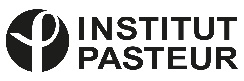 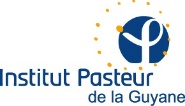 (I)Le ProjetLe moustique Aedes aegypti est considéré comme le vecteur principal de la Dengue (Fouque et al., n.d.), du Chikungunya (Girod et al., 2016) et du Zika (Moutailler et al., 2019) en Guyane. Pendant plusieurs années, l’implantation de programme de lutte anti-vectorielle basé sur l’utilisation d’insecticides chimiques ont conduit à l’émergence de mécanismes de résistances contre plusieurs famille d’insecticides en les rendant bien moins efficaces (Salgueiro et al., 2019). Aujourd’hui, et dû au risques de toxicités pour les humains et la faune non cible, la législation Européenne a restreint de façon drastique la gamme de produits qui peut être utilisée.  Il est donc aujourd’hui urgent de mettre en place de nouvelles méthodes de lutte anti-vectorielles. Ces dernières années de nouvelles méthodes ont fait leur apparition. L’une de ces approches utilise la technologie de la bactérie endo-symbionte Wolbachia, très présente chez les insectes à travers le monde. Ces bactéries peuvent manipuler la reproduction de leur hôte. En effet, les mâles infectés sont stériles s’ils copulent avec une femelle non infectée. En revanche une femelle infectée qui s’accouple avec un mâle non infecté produira une descendance entièrement infectée par la bactérie Wolbachia. Ce mécanisme permet la transmission de la bactérie d’une génération à une autre en s’affranchissant des règles Mendéliennes et accroit le pourcentage d’infection par Wolbachia rapidement dans la population. Les infections par les bactéries Wolbachia ont aussi des effets sur la fitness des moustiques. Une diminution de la survie a été observée après une infection expérimentale par des bactéries Wolbachia dérivées de la mouche du fruit Drosophila melanogaster (wMelPop). Cette observation a été complétée par la découverte de la protection du moustique contre certains pathogènes grâce à cette bactérie comme les virus de la dengue, du Zika ou encore du Chikungunya, mais aussi d’autre virus, bactéries ou parasites spécifiques d’insectes. Ces moustiques deviennent alors de mauvais vecteurs (la bactérie agît par « interférence avec le pathogène ») et peut diminuer le potentiel vecteur d’une population et modifier le risque de transmission. Comme souligné précédemment, les bactéries Wolbachia sont retrouvées dans la grande majorité des espèces d’insectes dans le monde. Mais considère qu’il n’y a pas d’infection naturelle chez le moustique Aedes aegypti, mais cela doit être vérifié afin d’éviter les phénomènes de compétition dans une population déjà porteuse de cette bactérie. Les interactions Wolbachia-vecteur-pathogène sont souvent très spécifiques, mais elle nécessite tout de même une évaluation de leurs actions au sein des populations locales de vecteurs et des pathogènes. Cette technologie utilisée en tant que  méthode de lutte anti-vectorielle est innovante et elle est l’une des plus expérimentée sur le terrain : Australie (Hoffmann et al., 2011; Jiggins, 2017; Schmidt et al., 2018 ; Ritchie et al., 2018), Brésil (De Azambuja et al., 2019 ; Durovni et al., 2019), Malaisie (Nazni et al., 2019), Indonésie (Tantowijoyo Id et al., 2020), Vietnam (Carrington et al., 2018 ; Hien Nguyen et al., 2015). Le site internet World Mosquito Program (https://www.worldmosquitoprogram.org) recense 10 pays appliquant déjà cette méthode sur le terrain. Récemment, cette liste a aussi accueilli la Nouvelle Calédonie, un territoire français avec des règlementations environnementales autonomes. La Guyane, comme la France hexagonale, ne bénéficie pas de ces avantages.  Dans le but de faire évoluer ces règlementations et le cadre juridique, des données spécifiques au territoire doivent nécessairement être collecté. Néanmoins, outre l’étude de la biologie des moustiques vecteurs et des Wolbachia, ce projet de thèse se doit d’être intégratif en s’intéressant à l’adhésion de la population locale au développement de cette méthode sur le territoire. Dans le but d’avoir une complète implication de la population, l’acceptation de cette biotechnologie innovante est nécessaire. Une communication claire, pédagogique et objective ajouté à des enquêtes d’opinions est donc importants pour déterminer l’acceptabilité de la méthode. Les pressions sociales et sanitaires causées par les pics épidémiques peuvent jouer un rôle sur les opinions de la population vis-à-vis de cette nouvelle méthode/technologie de lutte anti-vectorielle. Des études menées pendant les phases d’épidémies en Guyane (Fritzell et al., 2018) confirment l’importance des campagnes de communications mais aussi l’importance de la prévention/éducation des plus jeunes dans la lutte contre la propagation des moustiques et dans l’éducation de la transmission des arbovirus. L’objectif des enquêtes d’opinions doit se réaliser sur un échantillon d’individus reflétant la population guyanaise à tout point de vue (l’âge, la classe sociale, la culture, le lieu de résidence, le taux d’exposition au risque. On propose donc l’utilisation de site web sur lequel il sera possible de retrouver un questionnaire d’enquête à choix multiple ou à réponses ouvertes. On propose aussi des enquêtes en milieu scolaire, plus précisément les lycées. Ces établissements, permettent de réunir/regrouper de jeunes lycéens souvent originaires des communes isolées de la Guyane. Ils reflètent aussi une majorité de la populations guyanaise, en effet 50% de la population guyanaise est âgée de moins de 25 ans (insee.fr). ObjectifsLes objectifs principaux du projet sont basés sur la faisabilité de l’implantation de cette méthode sur le territoire guyanais. L’étude se concentrera aussi sur les aspects sociologiques de l’acceptabilité d’une telle méthode par la population locale guyanaise. En effet, le comportement humain joue un rôle prépondérant dans la transmission de l’information, les connaissances, mais aussi la sensibilisation sur ces nouvelles technologies et donc sur le succès des méthodes de lutte anti-vectorielle appliquées. Ainsi l’opinion publique peut avoir une influence considérable sur la décision d’appliquer ces technologies à grande échelle. Sciences de la vie Construction d’une lignée Aedes aegypti local infectée par WolbachiaLa première étape du projet consiste à vérifier la présence de la bactérie Wolbachia dans les populations locales naturelles d’Aedes aegypti en Guyane. Cependant, l’inventaire et la découverte de souches bactérienne Wolbachia au sein des moustiques –autres que les Aedes aegypti – est aussi une information importante qui montrerait la présence naturelle de cette bactérie dans l’environnement local. Par la suite, il sera nécessaire d’adapter la bactérie Wolbachia à la lignée locale de moustiques Aedes aegypti. Il sera ensuite indispensable de vérifier la stabilité de l’introgression de la souche de bactérie Wolbachia choisie au sein de la lignée de moustique Aedes aegypti locale. Cette étape du projet bénéficiera du soutien d’équipes collaboratrices Australiennes grâce à leur expérience dans ce domaine (Ary Hoffman, Melbourne University et Prasad Paradkar, CSIRO). Analyse de la compétence vectorielle de la nouvelle lignée Ae. Aegypti Le second objectif du projet se concentre la compétence vectorielle. Des infections expérimentales de la lignée locales d’Aedes aegypti porteuse de la bactérie Wolbachia construite au cours du projet seront menées dans un laboratoire de sécurité biologique de niveau 3 (LSB3). Les virus qui seront principalement analysés sont ceux qui sont connus ou suspectés d’être transmis par Aedes aegypti et qui seraient susceptible de circuler sur le territoire guyanais (Dengue, Chikungunya, Zika, Yellow fever, Mayaro).Sciences humainesMise en lumière de l’opinion publique en GuyaneLe troisième objectif du projet concerne l’acceptabilité de la méthode. La technologie Wolbachia est toujours prohibée en France pour le contrôle de la transmission des arboviroses. Cependant, La Nouvelle Calédonie, un territoire français ultra-marin, bénéficie de règlementation spécifique à son territoire concernant les questions environnementales. Ce territoire, a donc déjà pu commencer les premiers essais pilotes sur le terrain contre la transmission de virus comme la Dengue, obtenant des résultats encourageants.  La Guyane, est aussi une région tropicale ultra-marine, et elle non plus, n’est pas protégée de l’émergence ou de la réémergence d’arboviroses. La nécessité du développement de méthode de luttes anti-vectorielles respectueuses de l’environnement et de la santé humaine mais aussi durable dans le temps et efficace devient urgente. Cependant, peu importe la méthode de lutte anti-vectorielles, son succès repose sur l’acceptation par la population qui réside sur le territoire. En effet la population joue un rôle primordial dans le succès des méthodes de lutte anti-vectorielles. Nous proposons donc, à travers des enquêtes d’opinions, d’évaluer l’admissibilité de la méthode Wolbachia, méthode de lutte innovante, en Guyane au début et à la fin du projet. Entre les phases d’enquête, des opérations de communications pourront être réalisé à différentes occasions. Ces études pourront être réalisées en collaborations et avec le soutien structures et autorités locales. Intervention en milieu scolaireIntervenant : Emmanuelle ClervilContexteEn Guyane, les épidémies de Dengue sont fréquentes et l'utilisation d'insecticides contre les moustiques adultes ne suffisent pas à contrer la circulation de ce virus.Des techniques de luttes alternatives se développent partout dans le monde et l'une d'entre elle, la "méthode Wolbachia", a retenu notre attention. Les bactéries du genre Wolbachia sont connues maintenant, depuis presqu’un siècle. Les connaissances sur ces organismes ne font que s’accroître. Et des méthodes de lutte, durables et efficaces, Dengue ont été développées sur la base de leur utilisation afin de prévenir la circulation de certain virus comme celui de la Dengue.En octobre 2021, le projet de thèse abordant la « Faisabilité et l’acceptabilité de la méthode Wolbachia en Guyane» a démarré au sein de l’Institut Pasteur de Guyane. Dans le cadre de l'axe "d'Acceptabilité de la méthode", nous souhaitons réaliser des enquêtes d'opinions auprès de lycéens (âgés entre 15 et 18 ans). Cette enquête sera réalisée de manière anonyme, les noms et prénoms et coordonnées personnels des élèves ne seront pas indiqués sur les feuilles questionnaires.Structure de l’interventionL’intervention en milieu scolaire aura plusieurs objectifs. Le premier sera de mettre en lumière les connaissances des jeunes guyanais sur les moustiques et leur biologie. Bien sûr, des ateliers de découvertes (observations des différents stades de vie des moustiques et de leurs milieux de vie). Ces derniers permettront de réaliser une sensibilisation sur les premiers gestes à réaliser chez soi pour prévenir la présence de moustiques. Le second objectif sera de réaliser une présentation sur les différentes méthodes de lutte à grande échelles utilisées actuellement mais aussi sur nouvelles innovation en matière de lutte anti vectorielle. Pour terminer, le troisième objectif sera de réaliser une enquête d’opinion auprès de ces élèves concernant ces nouvelles méthodes de lutte. Questionnaire d’enquête « Lycées » (1/2)Variables personnelles : Sexe : Homme FemmeLieux de naissance :Guyane françaiseEtrangerFrance métropolitaine (autre DOM-TOM)Environnement de vie : Commune de résidence :………………………………………………Variable d’expositionFréquence des piqûres de moustiques :JamaisOccasionnellementTous les joursToute la journéeY-a-t-il eu des cas de Dengue au sein de la famille ces 3 dernières années ?Suspicion (état de faiblesse pouvant s’apparenter à de la Dengue)NonOui Savoir/connaissancesA votre avis,  quelles maladies sont transmises par les moustiques ? DengueGrippeZikaPaludismeVIHChikungunyaCovid Est-ce que les maladies transmises par les moustiques vous inquiètent ?Perception de la protection individuelleQuels sont les types de protections individuelles que vous connaissez ? Porter des vêtements longsRépulsifsSerpentinsRetrait des gîtes larvaires dans le jardinSpray insecticidesHuiles essentielleA quelle fréquence utilisez-vous ces méthodes de protection contre les moustiques ? Plusieurs fois par moisPlusieurs fois par semainePlusieurs fois par jourPerception des luttes antivectorielle à grande échelleParmi les luttes contre les moustiques suivantes, quelles sont celles que vous connaissez ? Lutte chimique (pulvérisation d’insecticide)Lutte biologique (utilisation de Bti)Technique d’insecte stérile par irradiationTechnique WolbachiaMoustiques OGM Aucunes Savez-vous la/lesquelles de ces méthodes sont utilisées en Guyane ? OuiSi oui, quelles sont ces méthodes ?Lutte chimique (pulvérisation d’insecticide)Lutte biologique (utilisation de Bti)Technique d’insecte stérile par irradiationTechnique WolbachiaMoustiques OGM Aucunes NonJe ne sais pas Les méthodes utilisées actuellement vous conviennent-elles ?OuiNonJe ne sais pasPensez-vous qu’il y a assez d’efforts fournis pour lutter contre les moustiques en Guyane ? OuiNonQuestionnaire d’enquête « Lycées » (2/2)Les nouvelles innovationsQu’attendez-vous de la lutte contre les moustiques ? (plusieurs réponses possibles)Contrôle/diminution des populations de moustiquesDiminution des maladies transmisesEradication totale des populations de moustiquesJe ne sais pasPensez-vous qu’il faut de nouvelles solutions pour lutter contre les moustiques ?Oui Si oui, pourquoi ? Les moustiques deviennent résistants aux insecticidesLes moustiques causent trop de nuisanceLes moustiques transmettent des maladiesAutres : ……………………………..NonPas d’avisAvant aujourd’hui, aviez- vous déjà entendu parler de la méthode Wolbachia ?OuiNonLa méthode WolbachiaD’après la présentation que vous venez de voir :Les moustiques relâchés lors de l’application de la méthode Wolbachia, sont des mâles ou des femelles ?MâleFemelleJe ne sais pasSi ces moustiques piquent un individu, peuvent-ils transmettre le virus de la Dengue ?OuiNonSi non, pourquoi ? …………………………………………………………………………………………………………………Je ne sais pas Avez-vous des craintes concernant l’application de la méthode Wolbachia en Guyane ? OuiNonJe ne sais pasSi oui lesquelles ?    …………………………………………………………………………………………………………………………..Etes-vous favorable ou non  à l’application de cette méthode près de chez vous ? OpposéPlutôt opposéPlutôt favorablefavorableJe ne sais pasOrganisation des interventionsLycée Elie Castor, KourouNombre de classes : 5 Nombre d’heures par classe : 2 heuresIntervenant(s) : Emmanuelle Clervil (si un intervenant supplémentaire est nécessaire, l’établissement sera prévenu à l’avance)Retour des résultats aux enseignants et responsables d’établissement : 1 heureChaque intervention dans une classe aura lieu en 2 parties (2 x 1 heure) réparties sur 2 Mardis de suite.Le premier créneau horaire, le créneau A, aura pour objectif de réaliser une présentation orale par l’intervenante ainsi que la réalisation d’un questionnaire d’enquête par les élèves. Le créneau B, aura pour objectif de réaliser un atelier « découverte » du monde des moustiques. Détails du créneau A de la “classe contrôle” : 3 min de présentation de l’intervenante / Mise en place du cadre de la séance15-20 min de questionnaire d’enquête25-30 min de présentation orale : Thèmes abordés → Biologie et écologie du moustique ; Prévention personnelle et lutte personnelle ; Luttes innovantes et alternatives anti-vectorielles à grande échelle dans le monde.Détails du créneau A  des “classes test” : 3 min de présentation de l’intervenante / Mise en place du cadre de la séance25-30 min de présentation orale : Thèmes abordés →  Biologie et écologie du moustique; Prévention personnelle et lutte personnelle; Luttes innovantes et alternatives anti-vectorielles à grande échelle dans le monde.15-20 min de questionnaire d’enquêteL’objectif de réaliser une “classe contrôle” et une “classe test” est de mesurer l’influence que peut avoir la présentation (et donc de la communication) sur les réponses des élèves au questionnaire.Détails du créneau B: 5 min Mise en place du cadre de la séanceActivités envisagées avec les élèves 15 min : Découverte de la diversité des moustiques : observation de boîte de collections d’insectes et plus spécifiquement de moustiques15 min : Découverte du cycle de vie des moustiques : observation des différents stades (vivants): larves (dans une flasque scellée), pupes (dans une flasque scellée), adultes (dans une cage fermée) et observation des différents stades de vie: larves (dans une flasque scellée), pupes (dans une flasque scellée), adultes (dans une cage fermée).30 min : “Qui mange quoi ?” : Observation d’un repas sanguin (capsule de sang + chaufferettes) dans une cage de moustiques femelles et dans une autre cage de moustique mâleUn créneau mercredi après-midi pour les élèves d’internat qui n’ont pas pu participer aux créneaux A et B :Présentation rapide de la biologie et de l'écologie des moustiquesAtelier découverte des moustiques : observation de la diversité des moustiques de Guyane, observer la différence entre les moustiques mâles et femelles sous loupe binoculaire. Retour aux enseignants et responsables d'établissement 30 min de présentation du projet dans sa globalité20 min de présentation des résultats préliminaires des interventions en milieux scolaires Organisation des interventions5 classes concernées.Séances de 2 heures.Mardi 29 Novembre 20221ère Séance Mardi 6 Décembre 20222ème Séance 12345678910Pas inquiet(e)Très inquiet(e)MatinMatinMatinMatinMatinJoursHorairesClassesProfesseursNombre d’élèvesSalles29/11/20228h-10h1Gen 22hMme Achamana23C00529/11/202210h-12h2 MGATL2HM.Asencio sébastien25A005Après-midiAprès-midiAprès-midiAprès-midiAprès-midi29/11/202214h-16h2 GT12hMr Mouillaud22F01529/12/2216h-17h2MTNE11hMme Ferrand Amandine31A113MatinMatinMatinMatinMatinJoursHorairesClassesProfesseursNombre d’élèvesSalles06/12/2210H-12h2 GT32hMme Colleville21F011BAprès-midiAprès-midiAprès-midiAprès-midiAprès-midiJoursHorairesClassesProfesseursNombre d’élèvesSalles06/12/202216h-17h2 MTNE 11hMme Ferrand Amandine31A113